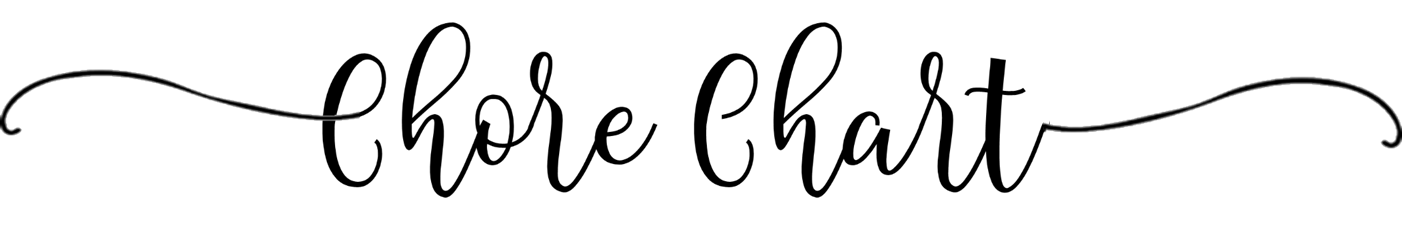 SMTWTFS